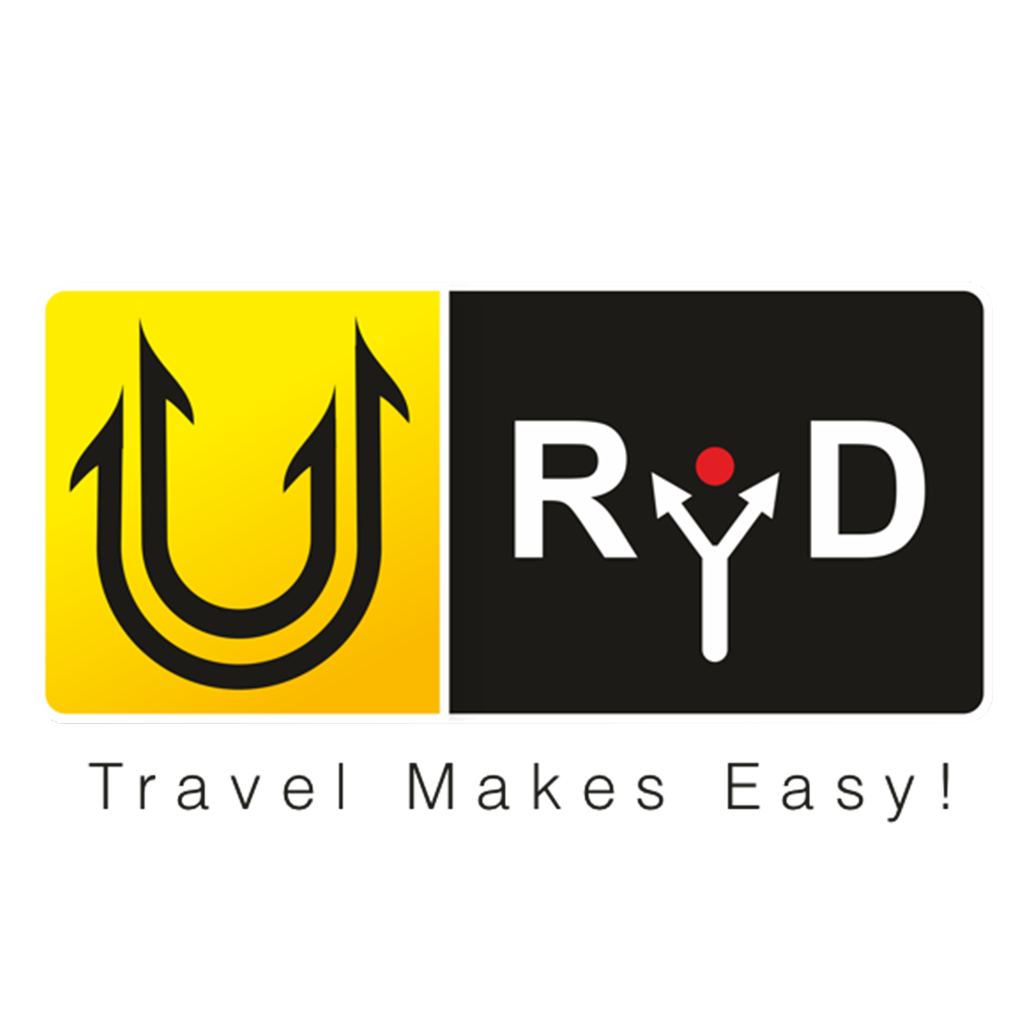 U-RYD TRANSPORT SOLUTIONS PVT.LTD.U-RYD is a mobile application and website providing lakhs of people an approach to a simple and a quickest way to get cab facilities anywhere and anytime. In this professional and speedily growing world, everybody needs a one-time solution for the transportation facilities without any hindrance. So, U-RYD brings an excellent solution by creating better possibilities for travelers, drivers and places.U-RYD is officially an American Company, a transport service provider which has launched its services in the developing Indian market. The concept behind the plan is very simple that India is a potential market with digitally advanced smart phone users. With its Indian start-up venture, Mr. Rahul Mishra, CEO, U-RYD Transport Solutions Pvt. Ltd. believes in creating a better environment with new technologies. U-RYD has fused the technology with transport by giving a better option of app based technology and website and redefining transportation of people. One of the best features of U-RYD is that the payment mode is very handy and simple. Customers can pay either through cash or card, in advance – through RYD Money (Wallet) or cash-in-arrival. U-RYD app not just helps customers explore cab facilities; it also helps customers customizing their schedule and has it properly planned. Initiating with earning opportunities for every ride customers enjoy also, U-RYD comes with simple and approachable application with also guiding the directions and locations, too. U-RYD spokesperson says – Every Feedback by the User is valuable to us so, we request U-RYD users (Users/Drivers) to share their feedback honestly.About Mr. Rahul Mishra: Mr. Rahul Mishra is a former Client Relationship Manager in Techsaga Corporations. Having work association of clients across the Globe wiz. USA, UAE, Singapore, Europe etc. he has groomed his personality many folds. He started his career working with a small firm as an Executive. With consistent efforts and dedication towards responsibility, he has now reached this level today. Consistent Approach, Listening and Understanding the Clients’ requirement and Execution to the fullest are the key motives of Rahul Mishra.=========================================================================Image Elevate is now associated with U- RYDTransport Solutions Pvt. Ltd for PR and branding services.For more information, please log on to: http://www.u-ryd.com/ Or contact Nikhil Kapoor –9953466443/ nikhilkapoor@imageelevate.comGunjan Prasad – 9811321040 / gunjanprasad@imageelevate.com